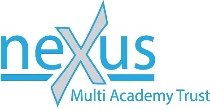 Main purpose of the job:To support the planning and delivery of high-quality learning and care for children and young people with complex special educational needs, both in and out of the classroom.This includes delivering specific, targeted intervention programmes on a 1:1 or small group basis.This includes covering absent teacher colleagues, as necessary.Key duties and responsibilitiesResponsible to the Class Teacher and Senior Leadership Team for providing support to students, the Class Teacher, the curriculum and school.Support for StudentsAttend to the students’ personal needs and implement related personal programmes including social, health, physical, hygiene, first aid and welfare matters. Supervise and provide support for students, ensuring their safety and access to learning. Assist with the development and implementation of Individual Education Plans and behaviour plans. Establish constructive relationships with students and interact with them according to their individual needs. Promote the inclusion and acceptance of all students. Set challenging and demanding expectations and promote self-esteem and independence. Provide feedback to students in relation to progress and achievement under the guidance of the teacher. Support for TeacherCreate and maintain a purposeful, orderly and supportive environment, in accordance with lesson plans and assist with the display of students’ work. Use strategies, in liaison with the teacher, to support students to achieve learning goals. Assist with the planning and delivery of learning activities. Cover absent teachers, as required, and supervise the delivery of the curriculum.Monitor students’ responses to learning activities and accurately record achievement and progress as directed. Provide regular and detailed feedback to teachers on students’ achievement and progress. Promote good student behaviour, dealing promptly with conflict and incidents in line with established policy and encourage students to take responsibility for their own behaviour. Establish constructive relationships with parents and carers. Provide clerical and administration support e.g. photocopying, typing, filing.Support for the CurriculumUndertake structured and agreed learning activities and teaching programmes, adjusting activities according to student responses. Prepare, maintain and use equipment and resources required to meet the lesson plans and relevant learning activity and assist students in their use. Support for the SchoolBe aware of and comply with policies and procedures relating to safeguarding and child protection, health, safety and security, confidentiality and data protection, reporting all concerns to an appropriate person. Be aware of and support difference and ensure all students have equal access to opportunities to learn and develop. Contribute to the overall ethos, work and aims of the school. Appreciate and support the role of other professionals. Attend and participate in relevant meetings as required. Participate in training and other learning activities and performance development as required. Assist with the supervision of students out of lesson times, including before and after school and at lunchtime. Willingness to undertake Key Working training and responsibilities associated with this role if required.Accompany teaching staff and students on visits, trips and out of school activities as required and take responsibility for a group under the supervision of the teacher. Other DutiesOther such reasonable duties as determined and delegated by the Class Teacher, Senior Leadership Team or Nexus MAT CEO consistent with the grade of the post and the experience of the Post holder.To have professional regard for the ethos, policies and practices of the school in which you support, and maintain high standards in your own attendance and punctuality. Equal opportunitiesWe are committed to achieving equal opportunities in the way we deliver services to the community and in our employment arrangements. We expect all employees to understand and promote this policy in their work.Health and safetyAll employees have a responsibility for their own health and safety and that of others when carrying out their duties and must help us to apply our general statement of health and safety policy.SafeguardingNexus Multi Academy Trust is committed to safeguarding and promoting the welfare of children and young people and expects all staff and volunteers to share this commitment.Person SpecificationPost title:Teaching Assistant - SheffieldSalary and grade:NJC 15-20 (Sheffield Grade 5) Hours:36 Hours per week, term time only, plus 5 daysLine manager/s:Class Teacher/Senior Leadership TeamEssential Desirable Qualifications, Skills & KnowledgeNVQ Level 2 or equivalent qualification in childcare or educationNVQ Level 2 or equivalent qualification in childcare or education•ExperienceExperience of working with children and young people with Special Educational Needs and DisabilitiesExperience of working with children and young people with Special Educational Needs and Disabilities•ExperienceExperience of working with national curriculum and other strategies in a school environmentExperience of working with national curriculum and other strategies in a school environment•Thinking Ability A passion for working with children and young people with Special Educational Needs A passion for working with children and young people with Special Educational Needs •Thinking Ability Hold high expectations for children and young people’s learning and achievementHold high expectations for children and young people’s learning and achievement•Thinking Ability An understanding of relevant policies and awareness of relevant legislation An understanding of relevant policies and awareness of relevant legislation •Thinking Ability An understanding of child developmentAn understanding of child development•Thinking Ability An understanding of Individual Education PlansAn understanding of Individual Education Plans•Thinking Ability Ability to review learning needs and actively seek learning opportunitiesAbility to review learning needs and actively seek learning opportunities•Thinking Ability The capacity to use ICT to improve the quality of provisionThe capacity to use ICT to improve the quality of provision•Thinking Ability Awareness of the need to maintain confidentialityAwareness of the need to maintain confidentiality•Personal EffectivenessGood communication skillsGood communication skills•Personal EffectivenessGood interpersonal skillsGood interpersonal skills•Personal EffectivenessA team player with a collaborative approachA team player with a collaborative approach•Personal EffectivenessAbility to manage own time, prioritise tasks and proven organisational skillsAbility to manage own time, prioritise tasks and proven organisational skills•Personal EffectivenessPositive, ambitious and forward lookingPositive, ambitious and forward looking•Personal EffectivenessResilient and easily adaptable to changeResilient and easily adaptable to change•Personal EffectivenessHonesty and integrityHonesty and integrity•Personal EffectivenessPassionate and enthusiastic about making a differencePassionate and enthusiastic about making a difference•Personal EffectivenessChild-centred and committed to achieving the best outcomes for studentsChild-centred and committed to achieving the best outcomes for students•Personal EffectivenessAbility to work with children and young people that present challenging behavioursAbility to work with children and young people that present challenging behaviours•Personal EffectivenessAbility to form respectful and trusting relationships with a range of people including parents and carersAbility to form respectful and trusting relationships with a range of people including parents and carers•Personal EffectivenessCapacity to motivate, inspire and challenge children, young people, self and othersCapacity to motivate, inspire and challenge children, young people, self and others•General The flexibility to meet the full range of job requirementsThe flexibility to meet the full range of job requirements•General A commitment to safeguarding and promoting the welfare of children and young people A commitment to safeguarding and promoting the welfare of children and young people •General Commitment to the school’s aims and valuesCommitment to the school’s aims and values•General Demonstrate a firm commitment to the concept of Multi-Academy Trust and desire to see the Trust flourish and expand in a sustainable manner Demonstrate a firm commitment to the concept of Multi-Academy Trust and desire to see the Trust flourish and expand in a sustainable manner •General An understanding of and commitment to equal opportunities An understanding of and commitment to equal opportunities •General No serious health problems that will likely impair or impact on job performanceNo serious health problems that will likely impair or impact on job performance•General Good attendance record in current employment (not including absences resulting from a disability)Good attendance record in current employment (not including absences resulting from a disability)•